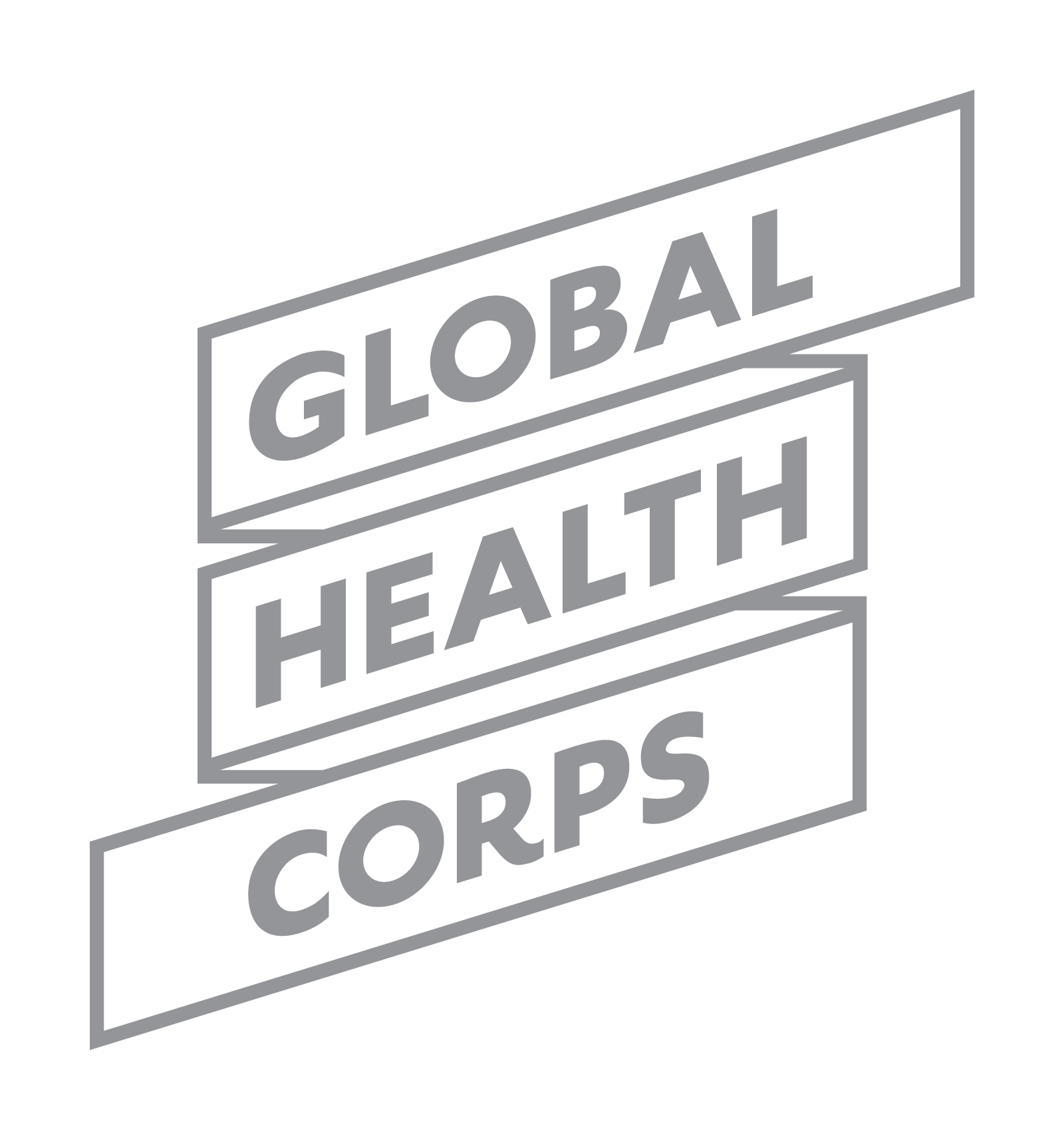 Location: New York, NYPosition Type: Full-time, beginning immediately

Application deadline:  Applications will be reviewed on a rolling basis so we encourage you to submit your application as soon as possibleOrganizational OverviewThe extreme disparity in health outcomes and access to healthcare that exists today between the world's rich and the world's poor is unjust and unsustainable. To change this unacceptable status quo will require a new generation of leaders with diverse skills and backgrounds. Emerging leaders need opportunities to build their skillsets and build meaningful connections with other young leaders who share a vision for transformative change.Global Health Corps is mobilizing a global community of emerging leaders to build the movement for health equity. We do this by providing yearlong paid fellowship opportunities to talented young leaders. During their fellowship years, GHC fellows serve in positions of impact within outstanding healthcare organizations in the US and sub-Saharan Africa. They also engage in intensive training, professional development opportunities, mentorship and thoughtful community-building.Fellows work in teams of 2—one international fellow and one in-country fellow —on a wide range projects that improve healthcare access and health outcomes for the poor. Working at for-profit, non-profit, and governmental health organizations, fellows have built financial management systems for grassroots HIV organizations in Uganda, counseled homeless teenagers in New Jersey, supported district pharmacies in Rwanda in rolling out new supply chain management tools, and conducted policy research in Washington DC.The CandidateGlobal Health Corps is seeking an exceptionally well-organized, experienced Finance and Contracts Manager to join our small, entrepreneurial team in the spring of 2015. Global Health Corps has grown from rapidly in the prior year and expects significant growth in the future.  We need a Finance and Contracts Manager to join the team and revise, optimize and lead our fiscal and contracting systems to support significantly-expanded global operations. Reporting directly to the Vice President of Operations, the ideal candidate will have experience developing or supporting all aspects of a finance department in a 501c3 non-profit organization. S/he will thrive in an informal, fast-paced, start-up environment and will bring a solution-oriented, client service mindset, seeing teammates in 6 countries as clients for whom efficient fiscal-management processes need to be customized based on differing country and functional requirements.  S/he will also demonstrate excellent attention to detail and enjoy working collaboratively across varied cultures and time-zones. The WorkThe Finance and Contracts Manager will fill a pivotal role in a close-knit, multi-cultural and dynamic team. Global Health Corps is an organization focused on learning, continual reflection and improvement, and growing in smart, sustainable ways. During the first six months, the Finance and Contracts Manager will focus on revising many of the fiscal management tools used, so there will be a lot of room for innovation and creativity. This role will also provide many opportunities to work with a wide network of emerging leaders from around the world as well as colleagues in many forward-thinking non-profit organizations in the US and Africa. There is significant opportunity for leadership and growth in this role. Specific responsibilities include:
FINANCEFiscal managementOversee the fiscal management tools and processes including gathering monthly expense reports from all regions and departments and entering them into the organizational fiscal management system (currently Quickbooks Online but likely to change soon)Produce a variety of monthly fiscal tracking reports distributed to teammates and leadership teamSelect a new fiscal management system and oversee the transition from Quickbooks Online to the new system Work with external accountants to ensure that monthly fiscal close takes place on a timely basis and new grants are categorized correctly as restricted or unrestrictedBudgetingOversee the annual budget process, working with regional and departmental managers to ensure a timely, inclusive and collaborative process, optimizing and simplifying where possibleDevelop budget projections for 2-3 years in advance, to support fundraising and growth effortsAnnual AuditWork with external auditors to conduct a smooth and timely organizational auditImplement any process or operational changes recommended by auditorsFundraising supportWork with the business development team to produce budgets for grant proposals and spending reports for grants receivedDevelop additional fiscal materials as needed to support fundraising and donor cultivation processOversee timely and accurate processing of all donations receivedWork with the business development team to ensure that fundraising events are conducted and expenses tracked in an audit-compliantThought-partner with senior leadership and business development teams to evaluate fundraising strategies such as developing an endowmentCONTRACT MANAGEMENTGlobal Health Corps is based on a partnership model where fellows are placed in pairs of two into leading healthcare organizations, and the costs of the fellows are shared by GHC and the placement organization. Once a year, Memorandums of Understanding (MOUs) are negotiated and signed with partner organizations, finalizing the specifics related to the placement of a pair of fellows. Working closely with regional Program Managers who oversee partner relationships and the Vice President of Operations, the Finance and Contracts Manager will oversee the MOU signing process, ensuring that the resulting signed documents are mutually agreeable to GHC and the placement organization and that the negotiated cost-sharing is accurately represented. Specific responsibilities include:Oversee annual MOU signing process between GHC and 50+ placement organizations.Manage Global MOUs where partners operate in multiple GHC countries and final decision-making is done at US HeadquartersAnswer queries or clarification of payment, flows of funding or other cost-sharing related questions for placement organizationsWorking with Program Managers, placement organization staff, and GHC’s pro-bono counsel to revise MOU language if necessary to meet the requirements of different placement organizationsOversee the MOU signing process, ensuring that all placement organizations are progressing through the process in a timely wayCarefully review MOUs, ensuring that they accurately reflect negotiated cost-sharing arrangementsUse cost-sharing data from the MOUs in GHC’s fiscal tracking and budgeting processesNo legal background required, this is an area that requires project management skills and attention to detailPROCUREMENTOversee GHC’s procurement of critical services such as skype, gmail, dropbox and travel and manage relationships with key vendors.QualificationsMinimum 2-3 years of work experience in a financial capacity in a non-profit organizationExperience leading teams through a budgeting process, developing budget projections, overseeing expense management processes, simple book-keeping, and producing expense management and other fiscal reports Experience managing grants, or contracts from government sources, and completing required funding reports and protocolsFluency with fiscal management systems such as Quickbooks Online Strong interest in creating new financial and general operating systems from scratchExperience or strong interest in negotiating good pricing deals related to procurement of critical servicesVery strong organizational and time-management skills  Top-notch attention to detailTech savviness and interest in new technologies; ability to use Google tools, Dropbox and other online platforms to streamline work GHC staff are currently spread across 6 countries and will continue to grow and expand geographically. The ability to customize tools and processes to different regional and functional requirements is requiredInterest in global health, social justice and service programs Previous experience with Salesforce or similar database systems a plus Previous experience in a small entrepreneurial environment a plus How to ApplyTo apply, please submit a resume and responses to the two questions below to apply@ghcorps.org. Please limit your response to each question to 300 words. No cover letter necessary.
Please indicate Finance and Operations Manager in the email subject. Q1 – What draws you to the Finance and Operations Manager role and why do you think you would thrive in this role?Q2 – Tell us about a professional experience that you’re very proud of. What did you do, and why are you proud of it?Thank you for applying! -The GHC Team